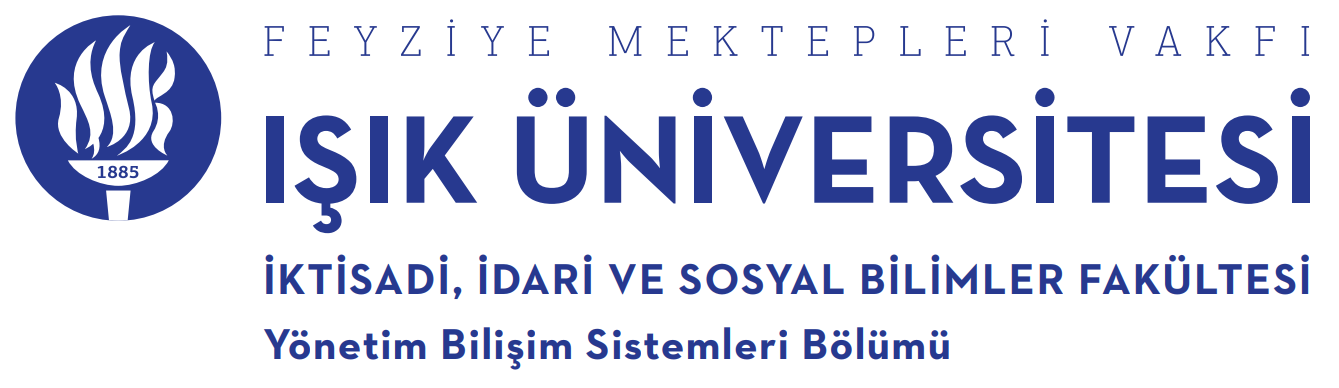 Internship ReportStudent NumberStudent NameInternship Start - EndI confirm that:I have performed all of the activities expressed on the following pagesI have worked in the address below for all of the 50 days SignatureCompanyDepartmentContact Person NameContact Person Mobile PhoneContact Person Office PhoneCompany AddressSignature-StampDaily Internship ReportDaily ActivitiesDescribe all the activities you performed on this day.Do not give lecture notes etc.If necessary, give your explanation by referring to previous days.You can enrich your content with images.You can increase the length of each page as needed but each page must have the approval box below.**** YOU CAN REPRODUCE THIS PAGE AS MUCH AS THE NUMBER OF DAYS REQUIRED ****Student's Name, Surname, Signature		             : Approval of Intern Responsible (Date, Signature, Seal)    :…………………………………….*The date of signature and the date of content must be the same.As a result...On which topics have you worked in your internship?What was your previous knowledge on these topics?What have you learned on these topics during your internship?Do you suggest this company to other students for internship? Why? Why not?Do you plan to work in this company after graduation; and did you make any agreement?DateWeekDayMain Title of the Work Done